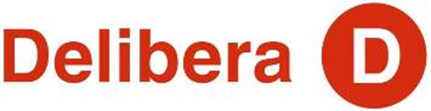 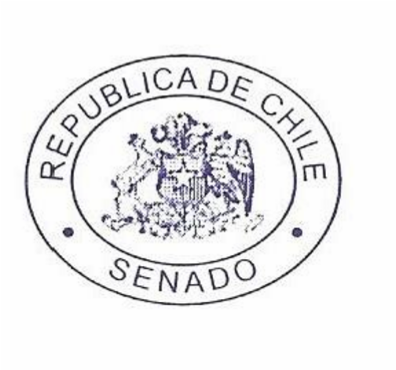 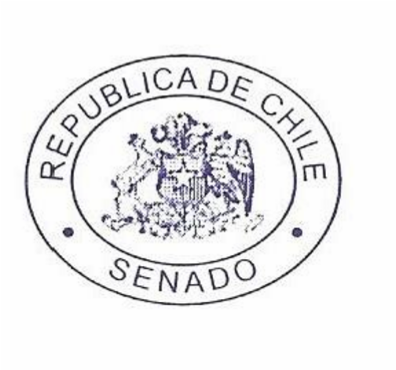 CARTA DE PATROCINIO  	 	 PATRICIO WALKER PRIETO, Senador de la República,Otorga patrocinio a la iniciativa  Chile con Justicia, Reforma Ley de Estacionamiento, a cargo del equipo de estudiantes del Instituto Obispo Silva Lezaeta de Calama, Region de Antofagasta de Torneo Delibera 2017 organizado por la Biblioteca del Congreso Nacional.Atentamente,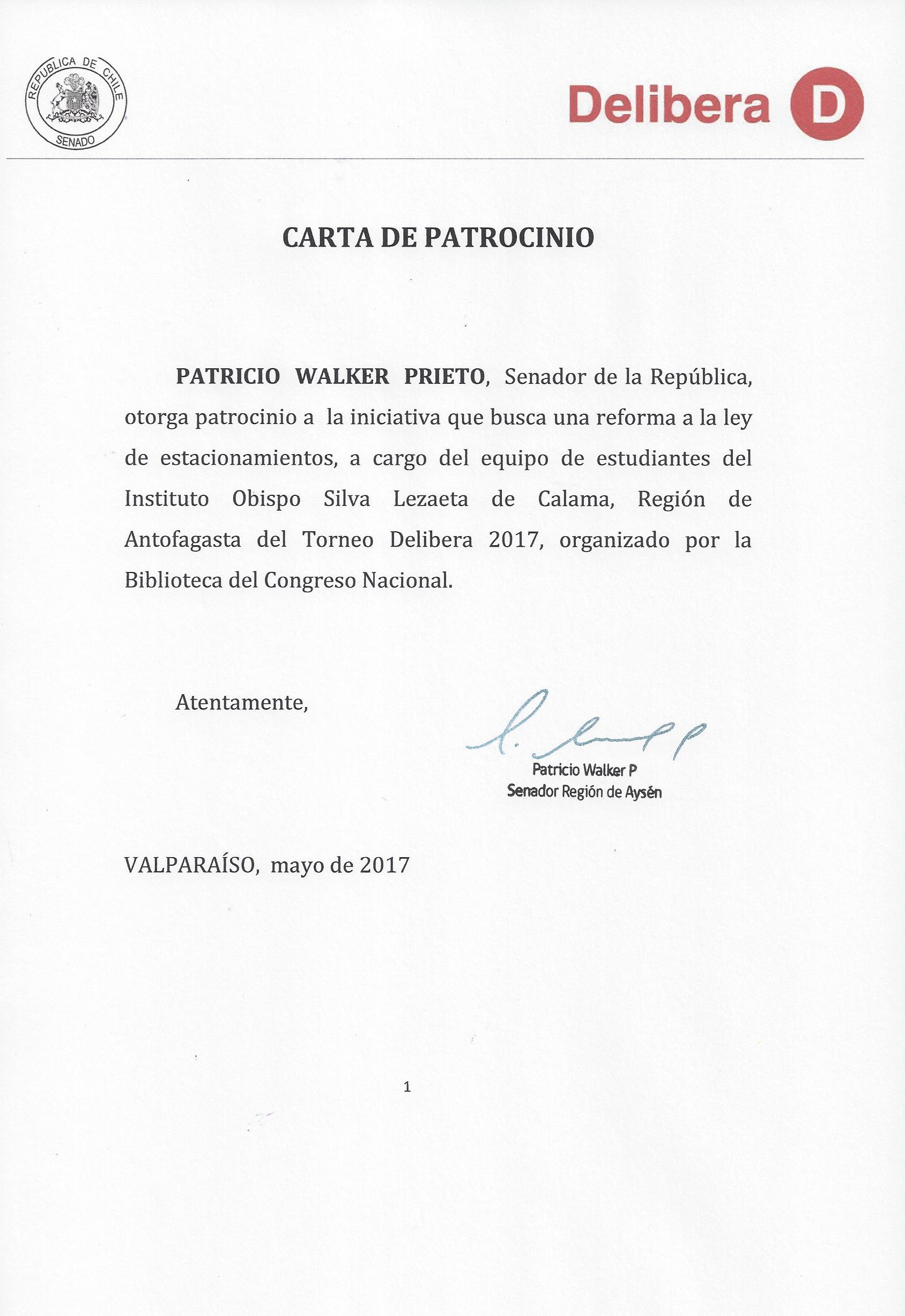 VALPARAISO, mayo de 2017.- 